I. Údaje o příjemci dotaceII. Financování akceV …………………. dne ……………  			    ………….……………………………………..………….							 Čitelný podpis osoby, která vypracovala závěrečnou zprávu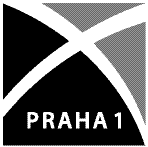 ZÁVĚREČNÁ ZPRÁVA O VYUŽITÍ DOTACEMĚSTSKÉ  ČÁSTI  PRAHA 1pro rok 2020 – fyzická osobaTyp dotace: KULTURA – UV č. 199 ze dne 12. 3. 2020 (a navazující usnesení)Jméno příjemce dotace:Název:Název:tel./fax:Jméno příjemce dotace:Adresa:Adresa:e-mail:IČO:IČO:Číslo OP:RČ:Výše požadované částky od MČ Ph1Kčslovy:slovy:Výše obdržené částky od MČ Ph1Kčslovy:slovy:Obdržená částka byla použita na úhradu těchto výdajů(položkový rozpis) – je-li více než 5 položek, uveďte je na samostatném papíru1.1.KčObdržená částka byla použita na úhradu těchto výdajů(položkový rozpis) – je-li více než 5 položek, uveďte je na samostatném papíru2.2.KčObdržená částka byla použita na úhradu těchto výdajů(položkový rozpis) – je-li více než 5 položek, uveďte je na samostatném papíru3.3.KčObdržená částka byla použita na úhradu těchto výdajů(položkový rozpis) – je-li více než 5 položek, uveďte je na samostatném papíru4.4.KčObdržená částka byla použita na úhradu těchto výdajů(položkový rozpis) – je-li více než 5 položek, uveďte je na samostatném papíru5.5.                                                          KčObdržená částka byla použita na úhradu těchto výdajů(položkový rozpis) – je-li více než 5 položek, uveďte je na samostatném papíruCelkem Celkem KčNevyčerpané prostředky dotace byly vráceny na účet číslo, dne:  KčKontrola provedena (jméno osoby): Dne, podpis:Závěr kontroly za ÚMČ P1 o využití dotace: 